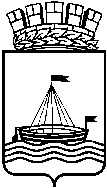 Муниципальное автономное дошкольное образовательное учреждение  детский сад №65 города ТюмениПроект «Здравствуй, наш детский сад»Подготовила и провела:воспитатель Микольян Ксения Андреевнаг. Тюмень 2023г.Паспорт проектаПлан  реализации проекта1 этап – подготовительныйпостановка цели и задач проектной деятельностиразработка плана деятельностисотрудничество с родителямиподбор литературных произведений подбор Д/И  подготовка цикла бесед 2 этап – основной, организационно-практическийРабота с детьми:беседы: «Детский сад как второй дом», «Наша группа», «Правила поведения в д/с»целевая прогулка по д/с: «Помещения детского сада», «Кто работает в д/с»рассматривание и обсуждение иллюстрацийЧХЛ: «Правила поведения для воспитанных детей», рассказ Е. Пермяка «Как Маша стала большой», сказки про д/сконструирование из магнитного конструктора «Наш детский сад»С/Р игра «Строители» (сюжет «строим д/с для ребят») ХЭР: аппликация «Детский сад», рисование «Наша группа», лепка «Игрушки в детском саду», разукрашивание физминутка «Детский сад»пальчиковые гимнастики: «Пальчики встают», «Наша группа»Д/И «Чего не стало», «Волшебный мешочек», «Знакомство» Работа с родителями:рекомендации в период адаптацииконсультация «Возрастные особенности детей 3 – 4 лет»знакомство родителей с режимом д/с, правилами посещенияпамятка «Что нельзя приносить в детский сад» Работа с педагогическим коллективом:оказание помощи в адаптации воспитанников к помещениям д/с, правилам поведения на занятиях со специалистами 3 этап – заключительныйРезультат (продукт) проекта:выставка детского творчествапубликация о проведение проекта в сети интернет Список использованной литературы:1. Дыбина О.В. «Ознакомление с предметным и социальным окружением. Младшая группа» - М.: МОЗАИКА-СИНТЕЗ, 20162. Ушакова О.С. «Развитие речи 3-5 лет» – М.: ТЦ Сфера, 20133. Лыкова Л.И. «ИЗО деятельности в д/с, мл. группа» – М.: Цветной мир, 20144. Никитина А.В. «20 лексических тем: пальчиковые игры, упражнения на координацию слова с движением, загадки, потешки для детей 2-3 лет» - СПб.: КАРО, 20096. Хрестоматия для маленьких. Составитель Л. Н. Елисеева. М.: Просвещение. 1972 Тип проекта:информационныйтворческийСроки проведения:краткосрочный (21.08 – 31.08)Участники проекта:воспитанники группы «Солнышко», педагоги группы, работники д/сАктуальность проекта:Дети младшей группы адаптируются в детском саду: привыкают к сверстникам, педагогам. Именно на этом этапе необходимо создать условия для формирования у детей эмоционально насыщенного образа детского сада. Для воспитанников важно создать уютные условия пребывания в детском саду, познакомить их с каждой комнатой, с игрушками, правилами, сотрудниками. Также необходимо создать условия для благоприятного развития коммуникативных навыков детей. Ведь именно с помощью коммуникации проходит основная часть познания окружающего мира. Цель проекта:Установление положительных отношений с воспитателями и детьми в группе, устойчивого эмоционально - положительного самочувствия и активности каждого ребёнкаФормирование доброжелательного отношения к детскому саду, к его правиламЗадачи проекта:воспитывать любовь к детскому садусоздать благополучную атмосферу в детском саду, где взаимоотношения между людьми (взрослыми и детьми) построены на основе доброжелательности и взаимоуважении, где ребенок будет чувствовать себя желанным и защищеннымпобуждать детей к выполнению общественно значимых заданий, к правилам детского садаОжидаемые результаты:дети знают и называют название группы, помещений и их назначениевоспитанники испытывают уважение к труду сотрудников детского садауспешная адаптация к режиму детского сада: дети охотно идут в детский сад, включаются в совместную деятельность со взрослым и детьми, проявляют эмоциональную отзывчивостьвоспитанники овладели элементарной культурой поведения: здороваться, прощаться, благодарить, и навыками самообслуживания: одевание, раздевание, умывание